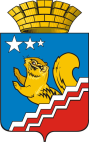 СВЕРДЛОВСКАЯ ОБЛАСТЬВОЛЧАНСКАЯ  ГОРОДСКАЯ  ДУМАПЯТЫЙ СОЗЫВДесятое   заседаниеРЕШЕНИЕ № 73г. Волчанск                                                                                                     25.09. .Об итогах реализации муниципальной целевой программы «Гражданско-патриотическое воспитание молодёжи на территории Волчанского городского округа  на 2010 – 2015 годы»         Заслушав информацию об итогах реализации Муниципальной целевой программы «Гражданско-патриотическое воспитание молодёжи на территории Волчанского городского округа  на 2010 – 2015 годы», утвержденную решением Волчанской городской Думы  от 28 октября . № 97 (в редакции решения Думы от 30 мая 2013 г. № 61), руководствуясь Федеральным законом от 06 октября 2003 г. № 131-ФЗ «Об общих принципах организации местного самоуправления в Российской Федерации», Уставом Волчанского городского округа.  ВОЛЧАНСКАЯ ГОРОДСКАЯ ДУМА РЕШИЛА:        	 1.  Информацию об итогах реализации Муниципальной целевой программы «Гражданско-патриотическое воспитание молодёжи на территории Волчанского городского округа  на 2010 – 2015 годы» принять к сведению.	2. Утвердить отчет об итогах реализации Муниципальной целевой программы «Гражданско-патриотическое воспитание молодёжи на территории Волчанского городского округа  на 2010 – 2015 годы» (прилагается).3. Обнародовать настоящее Решение на официальном сайте Волчанского городского округа.  4. Контроль за исполнением Решения возложить на комиссию по вопросам местного самоуправления (Гетте И.Н.)Глава Волчанского                                                                Председатель Волчанскойгородского округа                                                              городской Думы                        А.В. Вервейн                                                                           А.Ю. ПермяковОтчет по Муниципальной целевой программе  «Гражданско-патриотическое воспитание молодёжи на территории Волчанского городского округа  на 2010 – 2015 годы», утвержденная решением Волчанской городской Думы  от 28 октября . № 97 (в редакции Решения Думы от 30 мая 2013 г. № 61).Цель: Создание и развитие системы патриотического воспитания молодых граждан города Волчанска, формирование у молодого поколения чувства гражданского долга, любви к родному краю, Отечеству, готовности и умению защищать Родину.Основные задачи Программы:Активизация духовной, нравственной и патриотической работы с подростками и молодёжью в городе;Развитие у молодого поколения патриотических чувств и традиций увековечивания памяти российских воинов и знаменательных событий военной истории Отечества;Пропаганда здорового образа жизни;Повышение престижа государственной, особенно военной службы;Создание условий для возрождения в среде подростков и молодёжи гражданственности и патриотизма – как высшей духовно-нравственной ценности.Формирование здорового образа жизни, профилактика безнадзорности, подростковой преступности, наркомании, алкоголизма.Формирование у молодого поколения гражданской  позиции, основанной на уважении прав человека, иных ценностей закрепленных в Конституции РФ.Исполнители программы:Муниципальные учреждения образования, культуры, физической культуры и  спорта;Предприятия, учреждения и организации города вне зависимости от форм собственности;Общественные организации.Ожидаемые результаты реализации ПрограммыПовышение социальной активности,  гражданской ответственности, готовности молодежи к духовному возрождению родного края, России;Привлечение внимание государственных и общественных организаций, объединений, органов местного самоуправления к проблемам гражданственности и патриотического воспитания молодежи;Приостановление нарастающей бездуховности;Создание и дальнейшее развитие системы гражданского и патриотического воспитания молодежи;Возрождение истинных духовных ценностей русского народа.Программа реализовывалась по трём направлениям:1 направление:  Мероприятия военно - прикладной  направленности.2 направление: Мероприятия духовно – нравственной направленности.3 направление: Мероприятия гражданско -патриотической направленности.Динамика мероприятий.Закупка оборудования.Целевые показатели муниципальной целевой программы «Гражданско  – патриотическое  воспитание молодёжи Волчанского городского округа на 2010–2013 годы».* Целевые показатели программы  утверждены  решением Волчанской городской Думы от 07.12.2012 г. № 196, поэтому данных за 2010 и 2011 годы  нет.ГодПлан (тыс руб)Факт (тыс руб)2010 год56,00Местный бюджет:56,0056,00Местный бюджет:56,002011год93,7Местный бюджет: 62,00Областной бюджет: 31,793,7Местный бюджет: 62,00Областной бюджет: 31,72012 год339, 825Местный бюджет: 280,025 Областной бюджет: 59,8339 825 рублейМестный бюджет: 280,025 Областной бюджет: 59,82013 год105,081 Местный бюджет:105,081 105,081 Местный бюджет:105,081 Итого по программе:594,606Местный бюджет:503, 106Областной бюджет:91,5594,606Местный бюджет:503, 106Областной бюджет:91,5ГодКоличество мероприятийПримечание2010 34 мероприятия, 561 участникДо 2013 года учитывались мероприятия для молодых граждан в возрасте от 14 до 30 лет.201185 мероприятий, 611 участниковДо 2013 года учитывались мероприятия для молодых граждан в возрасте от 14 до 30 лет.201269 мероприятий,  900 участниковДо 2013 года учитывались мероприятия для молодых граждан в возрасте от 14 до 30 лет.201353 мероприятий , 646 участниковС 2013 года в соответствии с областной программой учитываются мероприятия ми участники от 15 до 18 лет (допризывники)ГодОборудование2010рюкзак палатка верёвка для скалолазания.2011катамаранрама спасательные жилетывесла2012винтовки  пневматические 2 шт.автомат Калашников (макет) 2 шт.навигатор туристический 1 шт.страховочный жилет 4 шт.рюкзак туристический 5 шт.коврик туристический 10 шт.котёл 2 шт.крепления лыжные 15 шт.система страховочная «Универсальная Стандарт» 8 шт.каска альпинистская 5 шт.подъёмноё устройство  (страховочное) жумар 4 шт .палки лыжные 20 шт.Лыжи промысловые лесные 10 шт.радиостанция 2 шт.бензопила штиль 1 шткатамаран , рама для катамарана 1 шт.весло катамаранное 4 шт.палатка туристическая 2 шт.стол RockLand  туристический 1 шт.стул RockLand  туристический 4 шт.печка туристическая нерж. 1 шт.тент на шатёр «Зима» 1 шт.сейф оружейныйфотоаппаратэкран на штативекартинг 1 шт.запасные части для картинговперчатки боксёрские,груши для бокса2013спальник 1 штсистема страховочная 8 штжумары 4 шткаски 5 шткарабины 5 шт№стро-киНаименование целевого показателя Единица измеренияЗначения целевых показателей (индикаторов), нарастающим итогом Значения целевых показателей (индикаторов), нарастающим итогом Значения целевых показателей (индикаторов), нарастающим итогом Значения целевых показателей (индикаторов), нарастающим итогом Значения целевых показателей (индикаторов), нарастающим итогом Значения целевых показателей (индикаторов), нарастающим итогом №стро-киНаименование целевого показателя Единица измеренияПлан2011Факт 2011*План 2012Факт 2012 годПлан на2013 год Факт 2013 год1234561.Доля молодых граждан, участвующих  в мероприятиях гражданско-патриотической направленности, по отношению к общему кол-ву молодых граждан.процентов 58545,35,5322.Доля мероприятий, гражданско-патриотической направленности, от общего кол-ва проводимых массовых мероприятий городского округапроцентов 88819,18,513,7